Lymphatic SystemWhat is it?We talked about how the circulatory system ______________________________________with the cellsWell this exchange is not direct, it actually happens in the fluid around the cells called ________________________ or ________________________________________________It is this fluid that is the basis of the ________________________________________________The lymphatic system works with the ______________________________________________The two systems are ______________________________________________The lymphatic system is composed of _______________________________________________ that carry a clear fluid called _______________ around  _______________________What is lymph?Lymph is just ______________________________________that is now being carried in the vessels of the lymphatic systemThis fluid contains:_______________________________________________________________________________________________When the fluid is just outside the cells = ________________________________________________When the fluid is inside the vessels = ________________________________________________Functions1) ______________________Extra plasma that has ______________________________________________and is in the ___________________________________may need to be returned to the blood and this can be done through the lymphatic system (_______________________)Lymph vessels carry lymph in pretty much the same way that veins carry blood – using ___________________________________________in the legs and armsCapillaries have ______________________________________________in them that allow the blood plasma and ______________________________________________to leak out into the ______________________________________________spacesThis is also how substances get _______________________ between the _______________________and the _______________________Plasma Uptake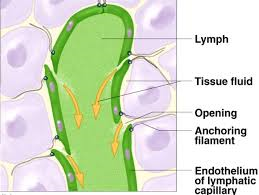 _______________________ are specialized capillaries:They have dead ends that ______________________________________________2) ________________________________Lymph is very similar to blood plasmaContains:_________________________________________________________________________________________________________________________________________________________________Lymph NodesWhat do they do?________________________________along the lymphatic system________________ and ________________ the lymph ________________________________________________to fight viruses and other infections (immune defense)Located in:groin, neck, armpit, tonsils, thymus, spleen, and wall of the intestineNormally you _______________________________________your lymph nodes but when you’re ______________ they can get _______________This is because they are working overtime to _____________________cells to fight the infectionSwollen lymph nodes = _______________________How do white blood cells fight infection?Eat bacteria/virus in process called _______________________Produce _________________________Remember: Lymphatic and circulatory systems work together!VaccinesWhat are vaccines?Vaccines usually contain an agent that resembles the disease – often made from _______________________  ________ forms of that microbeProvide __________                              _____________to a __________              _____________                    _____________ because there are                     _____________                    _____________ for an attack                    _____________because you                     _____________                    _______ with it, you                     _____________it via the                     _____________How do vaccines work?When the vaccine is                     _____________into the body it triggers the body’s                     _____________                    _____________The immune system will recognize the vaccine as a threat and __________________to destroy it This means the next time the body sees this type of threat it will be able to very ________________________________________________________________ because it already has the antibodies or at least knows how to make them.	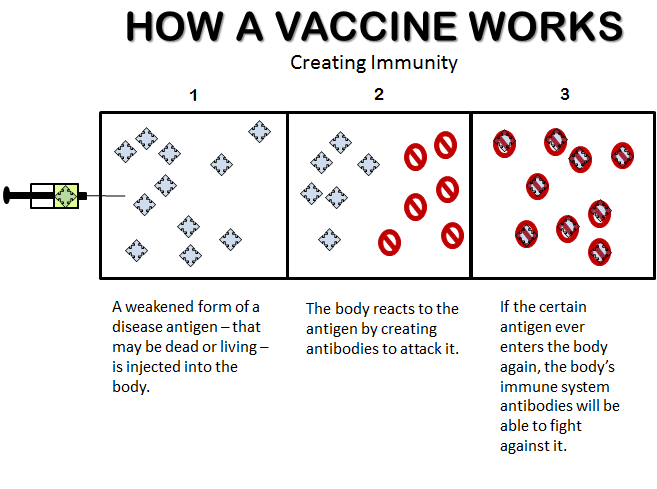 Circulatory System vs Lymphatic SystemTopicCirculatory SystemLymphatic SystemWhat is the function of the system?Moves ________________Collects and distributes ___________, ________________ and ________________.Regulates ____________________.Collects and transports _____________ ___________________generated by the tissues into the circulatory system.How does the fluid flow around the system?Flows in a ______________________ _____________________________ through arteries, capillaries & veins.Blood is pumped by the ___________.  __________________________________ assist in movement._________________ prevent backflow in veinsFlows in an ______________________  from tissues into ______________________________to be deposited into __________________________.Lymph is ______________________________.______________________________assist movement._______________prevent backflow in larger lymphatic vessels.What is the fluid made of?Plasma White blood cellsRed blood cellsPlateletsNutrientsHormonesSome wastes OxygenLymphWhite blood cellsMany wastesCarbon dioxideHow is the fluid filtered?Blood is filtered by the _______________________.  Nephrons in the ________________ remove wastes and excess water as urine________________.________________________________is removed in the ________________.___________________________remove some fluid and debris.  ____________________________________________clustered in these nodes also ________________________________and some cancer cells.